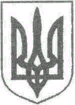 УКРАЇНАНОВОГРАД-ВОЛИНСЬКА  МІСЬКА  РАДАЖИТОМИРСЬКОЇ ОБЛАСТІРОЗПОРЯДЖЕННЯМІСЬКИЙ ГОЛОВАвід 19.03.15  № 49(о)    Про внесення змін у додаток до розпорядження міського   голови   від   14.06.11   №184  (о)   „Про створення  робочої   групи   з  питань   визначеннявиконавця     для     проведення      поточного      такапітального  ремонту  приміщень та  будівель   зарахунок державних коштів“    Керуючись пунктами 7, 13, 20 частини четвертої статті 42 Закону України „Про місцеве самоврядування в Україні“, рішеннями міської ради від 22.01.15 №693 „Про міський бюджет на 2015 рік“ та від 05.03.15 №709 „Про Програму соціально-економічного та культурного розвитку міста Новограда-Волинського на 2015 рік“, в зв’язку з кадровими змінами:    Внести зміни у додаток до розпорядження міського голови від 14.06.11 №184 (о) „Про створення робочої групи з питань визначення виконавця робіт для проведення поточного та капітального ремонту приміщень та будівель за рахунок державних коштів“ та викласти його в новій редакції (додається).Міський голова                                                                                              В.І.Загривий     Додаток до розпорядження міського голови   14.06.11   №184 (о)(зміни від  19.03.15  № 49(о))СКЛАДробочої групи з питань визначення виконавця робіт для проведення поточного та капітального ремонту приміщень та будівель за рахунок державних коштівГолова робочої групи: Ружицький                               - заступник міського голови                                              Дмитро АркадійовичСекретар  робочої групи:Альяних                                     - начальник відділу містобудування та архітектури Зінаїда Станіславівна                 управління     містобудування,      архітектури      та                                                    земельних відносин міської радиЧлени робочої групи:Гудзь                                           - начальник управління містобудування, архітектуриДмитро Сергійович                    та земельних відносин міської радиСамойленко                                 - начальник   юридичного   відділу    міської   радиЛюдмила Миколаївна                 Соловей                                       - приватний підприємець, радник міського голови Микола Іванович                       Головний розпорядник коштів відповідної галузі, в якій проводитиметься поточний чи капітальний ремонтЗаступник міського голови                                                                     Д.А. Ружицький